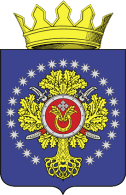 П О С Т А Н О В Л Е Н И ЕАДМИНИСТРАЦИИ  УРЮПИНСКОГО  МУНИЦИПАЛЬНОГО РАЙОНАВОЛГОГРАДСКОЙ  ОБЛАСТИО внесении изменений в постановление администрации Урюпинского муниципального района Волгоградской области от 2 октября 2019г. № 498 «Об утверждении муниципальной программы «Организация питания обучающихся и воспитанников в муниципальных образовательных организациях Урюпинского муниципального района» на 2020-2023 годы» (в редакции  постановления от 27 марта 2023г. № 141)В соответствии с Положением о муниципальных программах Урюпинского муниципального района, утвержденным постановлением администрации Урюпинского муниципального района Волгоградской области от 18 августа 2011г.  №563 (в редакции постановления от 4 июня 2013г. № 372), и в связи с корректировкой расходов по мероприятиям муниципальной программы «Организация питания обучающихся и воспитанников в муниципальных образовательных организациях Урюпинского муниципального района» на 2020-2023 годы» (далее – Программа), руководствуясь Уставом  Урюпинского муниципального района,  администрация   Урюпинского муниципального  района  п о с т а н о в л я е т:     	1. Внести в постановление администрации Урюпинского муниципального района Волгоградской области от 2 октября 2019г. № 498 «Об утверждении муниципальной программы «Организация питания обучающихся и воспитанников в муниципальных образовательных организациях Урюпинского муниципального района» на 2020-2023 годы» (в редакции  постановления от 27 марта 2023г. № 141) следующие изменения: 1.1. В паспорте Программы позицию «Объемы и источники финансирования программы (в целом по Программе и с разбивкой по годам и источникам финансирования)» изложить в следующей редакции:1.2. В приложении к Программе таблицу 1 «ПЕРЕЧЕНЬ  МЕРОПРИЯТИЙ муниципальной программы «Организация питания обучающихся и                          воспитанников в муниципальных образовательных организациях                            Урюпинского муниципального района» на 2020-2023 годы с указанием сведений о распределении объемов и источников финансирования» и  таблицу 1.3 «ОРГАНИЗАЦИЯ бесплатного горячего питания  обучающихся                                                                              образовательных учреждений, пришкольных   интернатов, воспитанников дошкольных групп общеобразовательных организаций  и  дошкольных образовательных организаций  в 2023 году с  01.01.2023г.  по  31.12.2023г.» изложить в новых редакциях, согласно приложению к настоящему постановлению.           2. Контроль за исполнением постановления возложить на заместителя главы Урюпинского муниципального района Н.В. Соловьёву.Глава Урюпинского муниципального района                                                                          А.Ю.Максимов                                                                           ТАБЛИЦА 1ПЕРЕЧЕНЬ  МЕРОПРИЯТИЙмуниципальной программы «Организация питания обучающихся и воспитанников в муниципальных образовательных организациях Урюпинского муниципального района» на 2020-2023 годы с указанием сведений о распределении объемов  и источников финансированияТАБЛИЦА 1.3ОРГАНИЗАЦИЯбесплатного горячего питания  обучающихся  образовательных учреждений, пришкольных  интернатов, воспитанников дошкольных групп общеобразовательных организаций  и  дошкольных образовательных организаций  в  2023 году с  01.01.2023г.  по  31.12.2023г.Управляющий делами администрацииУрюпинского муниципального района                                                                    Л.А. Рябова  от 10  мая  2023г. №  192«Объемы и источники финансирования программы (в целом по Программе и с разбивкой по годам и источникам финансирования)Финансирование Программы производится из средств областного и местного бюджетов. Общий объем финансирования составляет 62 141 976,06 руб. в том числе по годам:№ п/пМероприятиеСрок реализацииОбъем финансирования  (руб.)Объем финансирования  (руб.)Объем финансирования  (руб.)Объем финансирования  (руб.)Объем финансирования  (руб.)Объем финансирования  (руб.)Исполнитель№ п/пМероприятиеСрок реализацииВсегов том числе:в том числе:в том числе:в том числе:в том числе:Исполнитель№ п/пМероприятиеСрок реализацииВсегофедеральный бюджетобластной бюджетбюджет Урюпинского муниципального районабюджет сельского поселениявнебюджетные источникиИсполнитель123456789101Организация бесплатного горячего питания обучающихся 1-4 классов образовательных организаций 20204 622 237,000,003 486 091,001 136 146,000,000,00Отдел образования, опеки и попечительства  администрации Урюпинского муниципального района (далее  – отдел образования), муниципальные 
образовательные организации1Организация бесплатного горячего питания обучающихся 1-4 классов образовательных организаций 202110 765 729,110,008 119 512,892 646 216,220,000,00Отдел образования, опеки и попечительства  администрации Урюпинского муниципального района (далее  – отдел образования), муниципальные 
образовательные организации1Организация бесплатного горячего питания обучающихся 1-4 классов образовательных организаций 202210 999 200,910,008 295 597,332 703 603,580,000,00Отдел образования, опеки и попечительства  администрации Урюпинского муниципального района (далее  – отдел образования), муниципальные 
образовательные организации1Организация бесплатного горячего питания обучающихся 1-4 классов образовательных организаций 202310 591 914,130,007 988 421,64 2 603 492,490,000,00Отдел образования, опеки и попечительства  администрации Урюпинского муниципального района (далее  – отдел образования), муниципальные 
образовательные организацииИтого по мероприятию36 979 081,150,0027 889 622,869 089 458,290,000,00Отдел образования, опеки и попечительства  администрации Урюпинского муниципального района (далее  – отдел образования), муниципальные 
образовательные организации2Организация бесплатного горячего питания обучающихся                      5-11 классов образовательных организаций, относящихся к льготной категории, детей инвалидов и детей с ОВЗ. Частичная компенсация стоимости питания обучающихся, проживающих в интернате образовательных организаций. 
Частичная компенсация стоимости питания обучающихся, не относящихся к льготной категории, и воспитанников образовательных организаций.20205 726 046,000,000,005 726 046,000,000,00Отдел образования, муниципаль ные 
образовательные организации2Организация бесплатного горячего питания обучающихся                      5-11 классов образовательных организаций, относящихся к льготной категории, детей инвалидов и детей с ОВЗ. Частичная компенсация стоимости питания обучающихся, проживающих в интернате образовательных организаций. 
Частичная компенсация стоимости питания обучающихся, не относящихся к льготной категории, и воспитанников образовательных организаций.20216 276 944,680,000,006 276 944,680,000,00Отдел образования, муниципаль ные 
образовательные организации2Организация бесплатного горячего питания обучающихся                      5-11 классов образовательных организаций, относящихся к льготной категории, детей инвалидов и детей с ОВЗ. Частичная компенсация стоимости питания обучающихся, проживающих в интернате образовательных организаций. 
Частичная компенсация стоимости питания обучающихся, не относящихся к льготной категории, и воспитанников образовательных организаций.20226 313 470,880,000,006 313 470,880,000,00Отдел образования, муниципаль ные 
образовательные организации2Организация бесплатного горячего питания обучающихся                      5-11 классов образовательных организаций, относящихся к льготной категории, детей инвалидов и детей с ОВЗ. Частичная компенсация стоимости питания обучающихся, проживающих в интернате образовательных организаций. 
Частичная компенсация стоимости питания обучающихся, не относящихся к льготной категории, и воспитанников образовательных организаций.20236 846 433,350,000,006 846 433,350,000,00Отдел образования, муниципаль ные 
образовательные организацииИтого по мероприятию25 162 894,910,000,0025 162 894,910,000,00Отдел образования, муниципаль ные 
образовательные организацииИтого202010 348 283,000,003 486 091,006 862 192,000,000,00Итого202117 042 673,790,008 119 512,898 923 160,900,000,00Итого202217 312 671,790,008 295 597,339 017 074,460,000,00Итого202317 438 347,480,007 988 421,649 449 925,840,000,00Итого62 141 976,060,0027 889 622,8634 252 353,200,000,00№п/пОбразовательные учрежденияобластной бюджет               (1-4 класс)бюджет Урюпинского муниципального района    (1-4 класс)бюджет Урюпинского муниципального района                 план до 31.12.2023г.        (165 дней)       1МБОУ Бубновская СШ386 766,64126 050,44221 147,85733 964,932МКОУ Буденновская СШ387 076,81126 151,52156 253,35669 481,683МБОУ Добринский лицей1 353 218,03441 024,92926 341,852 720 584,804МКОУ Долговская СШ186 714,9360 851,9496 752,70344 319,575МБОУ Дубовская СШ365 675,92119 176,80115 766,35600 619,076МКОУ Дьяконовская СШ533 471,24173 862,68487 000,351 194 334,277МКОУ Искровская СШ544 947,08177 602,74280 975,201 003 525,028МКОУ Котовская СШ251 227,7481 877,19138 067,05471 171,989МБОУ Креповская СШ994 365,58324 071,94800 903,252 119 340,7710МБОУ Михайловская СШ1 005 841,41327 812,01248 391,001 582 044,4211МБОУ Петровская СШ1 046 472,07341 053,871 431 798,752 819 324,6912МБОУ Россошинская СШ188 575,8861 458,43153 302,70403 336,9113МБОУ Салтынская СШ450 659,13146 873,53431 325,451 028 858,1114МКОУ Хопёрская СШ293 409,1895 624,48150 859,50539 593,1615МКДОУ Бубновский д/с «Цветочек»0,000,00397 094,40397 094,4016МКДОУ Дубовский д/с «Солнышко»0,000,00239 112,00239 112,0017МКДОУ Михайловский д/с «Колосок»0,000,00285 703,20285 703,2018МКДОУ Хоперопионерский д/с «Тополек»0,000,00285 638,40285 638,40Итого7 988 421,64 2 603 492,496 846 433,3517 438 347,48